First Grade 	Tic-Tac-Toe6.2This board includes many different activities to help your child practice his/her spellingwords. Your child must choose at least three of the activities to complete for weeklyhomework. The activities must make a tic-tac-toe line:  horizontal, vertical, or diagonal three in a row.  Please mark your choices with crayon, marker, etc. Parents, you are encouraged to assist your child as needed to make homework a positive learning experience. Have fun!Spelling: haul, cause, saw, claw, paw, dawn, moon, soup, love, friendSight Words: answered, baby, done, heard, pools,Pudding Practice- Try using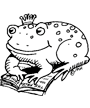 instant pudding as a finger paint to practice spelling words.Pipe cleaners - Use these to form their spelling words.Play hangman. Take turns being the one who comes up with the spelling word.Have someone give you aspelling pretest.Sandy Words- Havestudents write their spelling words in glue, sprinkle sand over the glue. The students then trace over the words with their fingers for practice. They make terrific flash cards!Scramble the words, and then you can unscramble them.Spelling Squares- Students practice their words on graphing paper. The students use 1 box for each letter. Have the students figure out which spelling word is in the shortest, longest, etc. . . . Decorate a poster of your spelling words.Word collage - They design a collage using all of their words using markers, colored pencils etc.